Week Commencing:                                                                                                                                                                                                                                                                                                                                 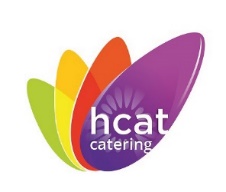                                             		Week 1 *Fresh bread (2,4,7,13), water, milk (7) are available dailyAllergens**Key – Bread (2,12,13), wraps (2), bread rolls (2,12), cheese (7), egg (4), tuna (5), margarine (7), mayo (4,7,9), coleslaw (4,9)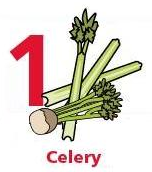 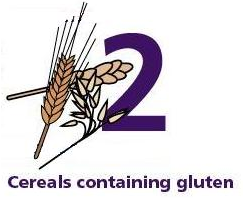 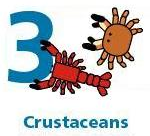 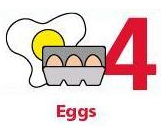 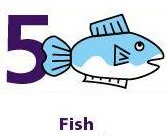 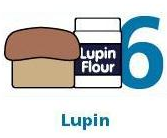 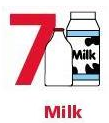 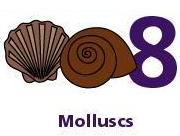 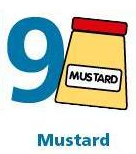 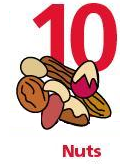 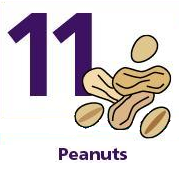 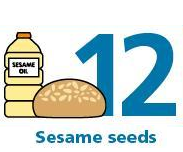 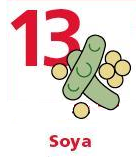 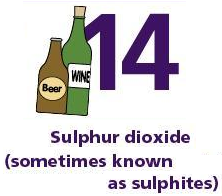 MONDAYTUESDAYWEDNESDAYTHURSDAYFRIDAYOPTION 1Pizza served with potato wedges and seasonal vegetables Allergens – 1,2,4,7,13All day breakfast: Sausage, bacon, omelette, hash brown, beans & tomatoAllergens-1,2,4,7,9,13,14Chicken curry served with rice, naan bread and seasonal vegetablesAllergens – 1,2,4,7Roast dinner served with mashed/roasted potatoes and seasonal vegetablesAllergens – 2,4,7Battered fish served with chips: beans, peas or mushy peas, bread and butterAllergens – 2,5,9OPTION 2 Pizza served with potato wedges and seasonal vegetables (v)Allergens – 1,2,4,7,13Vegetarian breakfast: vegetarian sausages, omelette, hash brown, beans & tomato (v)Allergens – 2,7,13,14Vegetable curry served with rice, naan bread and seasonal vegetables (v)Allergens – 2,4,7Quorn chicken served with mashed/roasted potatoes and seasonal vegetables (v)Allergens – 2,4,7 Vegetable fingers served with chips: beans, peas or mushy peas, bread and butter (v)Allergens – 2,7,12,13OPTION 3Jacket potato with a choice of fillings Sandwich (see key**)Salad barAllergens – 2,4,5,7,9Jacket potato with a choice of fillings Sandwich (see key**)Salad barAllergens – 2,4,5,7,9Jacket potato with a choice of fillings Sandwich (see key**)Salad barAllergens – 2,4,5,7,9Jacket potato with a choice of fillings Sandwich (see key**)Salad barAllergens – 2,4,5,7,9Jacket potato with a choice of fillings Sandwich (see key**)Salad barAllergens – 2,4,5,7,9DESSERTBanoffee TrifleFruit, jelly, yoghurt, cheese and crackersAllergens – 2,4,7,13,14 Fruit SconeFruit, jelly, yoghurt, cheese and crackersAllergens – 2,4,7,13,14Chocolate cookieFruit, jelly, yoghurt, cheese and crackersAllergens – 2,4,7,13,14Ice creamFruit, jelly, yoghurt, cheese and crackersAllergens – 2,4,7,13,14Cooks delightsFruit, jelly, yoghurt, cheese and crackersAllergens – 2,4,7,13,14